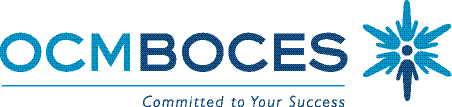 						Special Education CouncilOCM BOCES									May 9, 20199:00-11:00Main CampusCayuga Conference Room 110 Elwood Davis RoadWhenWhatResultsWhoHow9:00-9:15BOCES UpdatesSED UpdatesBOCES Program Updates Follow Up from Pediatrician Work Group InformationRosanna GrundHeather Sweet, NYSEDPresentation9:15-9:45Career Development Program InformationJackie Popkess, School Counselor OCM BOCES Career Development ProgramPresentation9:45-10:15CDOS requirements/standard curriculum reminders Information Patricia Ordway- BennettPresentation10:15-10:25BreakNetworkAllNetwork10:25- 10:45MTSS OCM BOCES Updates Information on SEL and Screener decision at OCM BOCES Rosanna Grund, Chrissy Woodring, Dominique RicciardelliPresentation 10:45- 11:00SEC Dates for next year- planning Information and survey of topics Rosanna GrundDiscussion